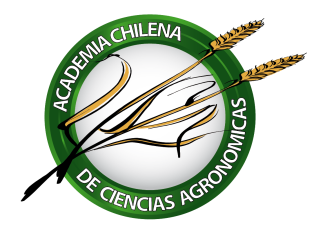 ACTA SEGUNDA ASAMBLEA ORDINARIA 2018Fecha: 		12 de abril 2018Hora: 			17:00 a 19:00Lugar: 		Estadio CroataPreside: 		Edmundo AcevedoSecretaría: 		Francisco BrzovicCONTENIDOS DEL ACTAASISTENCIA	2TABLA	2ACUERDOS ALCANZADOS	2DESARROLLO	21.	Minuto de silencio	22.	Aprobación del acta anterior	23.	Charla de Incorporación a la Academia de la Ingeniero Agrónomo Dra. Marina Gambardella	2ASISTENCIAAsisten: Edmundo Acevedo, Edmundo Bordeu, Francisco Brzovic, Alberto Cubillos, Juan Miguel Domínguez, Gonzalo Gil, Nícolo Gligo, Antonio Hargreaves, Juan Izquierdo, Bernardo Latorre, Gloria Montenegro, Orlando Morales, Rafael Novoa, Philippo Pszczólkowski, Alejandro Violic y Claudio Wernli.Se excusan: Fernando Bas, Peter Douglas Caligari, Raúl Cañas, Alejandro Del Pozo, Felipe De Solminihac, Julio Kalazic, Levi Mansur, Pedro Undurraga y Eduardo Venezian.(Se emitieron 45 citaciones, hubo 25 reacciones – las arriba indicadas – ya sea asistiendo o excusándose de asistir, respectivamente.)TABLAObservaciones y aprobación del acta anterior.Charla de incorporación Dra. Marina Gambardella.ACUERDOS ALCANZADOSSe aprueba acta anterior sin observaciones.Se confirma la incorporación, como nueva académica de número, de la Ingeniero Agrónoma Marina Gambardella.DESARROLLOMinuto de silencioEl Presidente solicita un minuto de silencio en memoria del académico de número don Roberto González Gutiérrez fallecido el día 23 de marzo del presente año.Aprobación del acta anteriorNo habiendo observaciones al acta anterior, que fuera sometida por correo electrónico a los académicos de número y correspondientes, se consideró aprobada por la Asamblea. Varios.Charla de Incorporación a la Academia de la Ingeniero Agrónomo Dra. Marina GambardellaLa charla de la Dra. Gambardella se tituló “Mejoramiento genético: un desafío pendiente para la fruticultura chilena” y se centró, fundamentalmente, en su experiencia en el programa de mejoramiento de frambuesas que ha venido desarrollando en los últimos años. La expositora se pregunta el por qué no se han desarrollado variedades propias en fruticultura y abunda respecto a las condiciones edafoclimáticas excepcionales del país, al fácil acceso a variedades extranjeras, a la limitante de que la investigación en Chile está organizada en programas de corto plazo y a que existe poca tradición en la enseñanza de la genética. Lo anterior representaría una amenaza para la industria en donde las variedades extranjeras tienen un acceso cada vez más restringido, pago de royalties y sistema de clubes.A partir de su larga experiencia en fitomejoramiento de variedades registradas de frutilla y frambuesa, que se utilizan en Chile, España y en otros países, la Dra. Gambardella concluyó en la necesidad de disponer de variedades para cada zona adaptadas a cada objetivo de la producción, de integrar técnicas de cultivo, de desarrollar planes de negocio que consideren todos los factores del mercado y de revisar los programas públicos – que han cumplido un rol importante – existe cierto riesgo de que esta actividad solo se concentre en programas privados. La presentación de la Dra. Gambardella está disponible en el sitio internet de la Academia.-----o-----